Baby- och familjesiminstruktörskursPreliminärt program, rätt till ändringar förbehållesDel 1Fredagen 21.1.2022 Folkhälsanhuset i Brunakärr, Mannerheimvägen 9717.00-19.30	 - Kursöppning
                           - Vad är babysim?InfotillfälleHygieniska och medicinska förutsättningar för babysimSäkert babysimMålsättning och förloppGenomgång av praktiken/praktikplatserna                     20.00-21.00	Babysim/praktik i bassängen med dockor (Folkhälsanhuset i Brunakärr, Mannerheimvägen 97)Lördagen 22.1.2022 Folkhälsanhuset i Brunakärr/Mannerheimvägen 9708.45                Träff i aulan 09.00-11.00	Praktik i bassängen med familjer (Folkhälsanhuset i Brunakärr)11.30-12.30	Lunchpaus12.30-17.00    -Diskussion av praktikerfarenheterna/Folkhälsanhuset i Brunakärr-Barnets utvecklingMotorisk utvecklingSensorisk integration-Socioemotionella utvecklingenTidig anknytningTemperament, människans individualitetSöndagen 23.1.2022 08.00-11:00	Praktik i bassängen med familjer (olika bassänger i Nyland)11.30-12.30	-Diskussion av praktikerfarenheterna/Folkhälsanhuset i Brunakärr                           -Vad är familjesim?Målsättning och förlopp12.30-13.30     Lunch13.30-16.00    - Instruktörens roll                           -Lekar och redskap i baby- och familjesimmetLekens utvecklingRedskapenPlanera och leda lekarPRAKTIKPERIOD I OLIKA SÄKRA BABY- OCH FAMILJESIMSTÄLLEN minimi 10hDel 2 Lördagen 5.3.202208:00-11.00	Praktik i bassängen med familjer (olika bassänger i Nyland)11.30-12.30     - Diskussion om praktiken /Folkhälsanhuset i Brunakärr	- Babysimmets lektions och terminsplanering 12.30-13.30	Lunchpaus13.30-17.00	-Praktiska arrangemang inför babysimHur inleder jag babysimverksamhet?Meddelande till myndigheter och FSLSäkerhetsdokumentVattenkvaliten i babysimmetSöndagen 6.3.2022 Folkhälsanhuset i Brunakärr09.00-11.00    -Specialbarnen i babysimmet-Återupplivning	 -Tid för frågor och repetition11.00-12.00      Dra ur hatten övning12.00-13.00     Lunch13.00-16.00	 - Kursprovet                           - Feedback                           - Utdelning av diplomKursen utförs enligt Finlands Simundervisnings-och livräddningsförbundets kursplan och i samarbete med SFV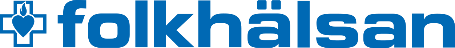 